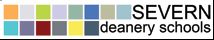 	SEVERN SCHOOL OF SURGERY	Core Trainee Surgical Training Programme	2011/12	SURGICAL SKILLS TRAINING DAYSThere are 2 compulsory surgical skills training days;	CT1 surgical skills training 	Surgery-in-General CT2 skills trainingRegistration: On-line at the Severn School of Surgery website.Travel:No car-parking arrangements are provided at the venues. Most hospital venues have limited car-parking facilities. Good bus and train links are available across the Deanery region. Trainees are advised to plan their journeys to Surgical Skills Training Days in advance and if coming by car are advised to offer a lift to colleagues. Attendance outcomes: A record of attendance will be kept by the Deanery. Attendance details are provided to your Programme Directors and will be assessed at the yearly ARCPs. Certificates will be provided for each training day to trainees, who attend, for their portfolio.Trainee feedback: Trainees will be asked to provide anonymised feedback on each Surgical Skills Training Day. This is important for the School of Surgery to ensure that the standards of delivery and content of the teaching is maximized for Severn School of Surgery core trainees in the future.Non-attendance: Failure to attend a module requires a trainee to complete an explanation form which is available on-line at the School website and is returnable to Chad Elliott (Chad.Elliott@southwest.nhs.uk) at the School of Surgery.CT1 surgical skills training Participants:  Compulsory for all CT1s (T&O and SiG year 1 core trainees) to attend one surgical skills training day.Availability: Each compulsory surgical skills training day is delivered twice to provide availability for core trainees to attend.  Each training day has a maximum of 16 places.Registration: On-line at the Severn School of Surgery website.Dates: Friday 16th March 2012Time: 8:30am to 5pmVenue: Education Centre, Musgrove Park Hospital, TauntonConvenor: Mr Andy StewartFriday 20th April 2012Time: 8:30am to 5pmVenue: Redwood Education Centre, Gloucester Royal Hospital, GloucesterConvenor: Miss Caroline RoddSurgery-in-General CT2 skills trainingParticipants:  Compulsory for all Surgery-in-General CT2s attend one surgical skills training day.Availability: Each compulsory surgical skills training day is delivered twice to provide availability for core trainees to attend. Each training day has a maximum of 12 places.Dates: Friday 16th September 2011Time: 8:30am to 5pmVenue: Surgical Skills Unit, Royal United Hospital, BathConvenor: Mr Mike WilliamsonFriday 14th October 2011Time: 8:30am to 5pmVenue: Redwood Education Centre, Gloucester Royal Hospital, GloucesterConvenor: Miss Caroline Rodd